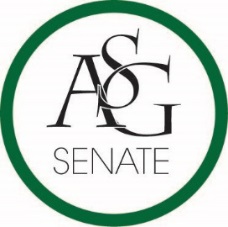 Senate MinutesMarch 5th, 2019Graduate Education Auditorium, 6:00 PMCall to OrderRoll Call	a. 8 absent 	b. 3 proxy 	c. 38 present Approval of the MinutesSpecial OrdersReports (5 minutes each)Special ReportsAdvisor, PJ Martinez Graduate Assistants, Joshua Saraping and Sage McCoyPresident, J.P. GairhanThe meal donation drive as of this morning 404 meals have been donated and that doesn’t count the cash donations or donations done today. The General Election is still going on so please encourage other students to engage with it. Vice-President, Abigail WalkerApplications to be a part of the committee for the Faculty Appreciation Banquet are on HogSync and it is open to all students. Nominate faculty members that you have a good relationship with. Graduation cords are here so please pick those up. Treasurer, Isamar GarciaSecretary, Luke HumphreyA Thank You for Senator Moore for putting together the elections video. Chief Justice, Julianna TidwellThe election polls close at 4 p.m. tomorrow and the elections cookout is tomorrow. Don’t forget to turn in your expenditure reports and reach out to her with questions. GSC President, Arley WardCabinet ReportsChief of Staff, Carus NewmanThanks for collaborating with cabinet. If you want to get involved with sustainability, athletics, health, safety, diversity and inclusion, veterans affairs and boss hog outfitters please reach out to help. Some events coming up after spring break: new boss hog location will have a grand re-opening, sexual assault awareness week, ASG Day, hate crime awareness week, FLF Coordinator, Will ClarkChair of the Senate, Colman Betler Chair of Senate voting, candidate speeches and receptions are next week. The baseball game is Sunday, March 10th at 1 p.m. Remind your friends to vote and please vote so we can set a record of votes. Our last senate meeting is April 16th and the last event is April 23rd at noodles. Goodluck to everyone re-running. Discussed that some things that could be re-done in the code that is a committee that is not near as intensive. Appointments, Nominations, and ElectionsChair of Senate Nominations and SpeechesKianna Sarvestanni (Cassidy Cook)Gave a relationship of their background.  Will Moore (Warrington Sebree) He is a hard worker and is passionate about what he does. He is very sincere about what he does and he put himself out there to make sure that students know what was going on about the election. Senator Moore is a great guy and an upcoming leader and that he means what he says when he does it. Public Comment (3 at 2 minutes each)Tommy Davis—he has been tabling outside the union and has brought some ideas that came from students. He told the individuals that he would be the middle-man. Uniform Recycling across campus. Meal Trade at the union on SundaysBreakfast at Chick Fil A for meal train Safe Ride pickup spot on campus Food Service at MullinsAmerican Sign Language Course Old Business ASG Senate Resolution No. 15- A Resolution Supporting Crosswalk ImprovementsAuthor(s); Senator Kianna Sarvestani, Director of Student Safety Maria Calderon,Infrastructure Committee Report: pass as written. This is to talk about a safety plan and what UAPD is responsible for and what ASG is responsible for and any other entities responsible. Vote: 42 to 0, pass. Sponsor(s): Senator Cassidy Cook, Senator, Tara Barsotti, Senator Natalie Ceniceros, Senator Darynne Dahlem, Senator Garrett Dorf, Senator William MooreASG Joint Resolution No. 1- Menstrual Equity For All ActGPSC Vice President James M. DiLoreto-Hill, Senator Sydney Belt, Senator Olivia Chambers		a. Campus Life Committee Report: 		b. Debate Against: Discussion was had over the whereas 						        statements and the “free bleeders” are an 					        exception to this; there are biological 						        differences based off of sex and some of the 					        things women experiences are unfair during 					        certain times; the last be it therefore resolved, 					        as no cost to students forthwith is silly and 					        that if we do this there will be issues with it 					        across campus. 		c. Debate Favor: Saying that someone somewhere that is paying 					    for and that we are not allowed to say what is 					    okay in other cultural and that we are speaking 					    for the University of Arkansas. This creates 					    equal education is a valid argument. The 						    University of Arkansas is a progressive place and 					    that as student government we shouldn’t say 					    that we shouldn’t pay for it because they choose 					    to use it or they don’t. 		d. Debate Against: The UN doesn’t declare what a human right is 					        and that is his opinion, he believes in rights 					        from the declaration of independence. A 					       necessity based on sex can be a whole separate 				       of issues. 		e. Debate Favor: Pat Walker passes out free condemns, blood is 					    considered a bio-hazardous materials and no one 				    wants to sit in blood, no one wants to carry 					    quarters and the only place on campus that they 					    sell them is at small mart. 		f. Debate Favor: A lot of your argue is based on your constitution 					  convertism, there is nothing about this is 						constitution. This is biology and science. This is just 					a statement urging the university to consider this 					and that doesn’t make a lot of sense to me. This is 					a backup option and they are not going to put to 					big of a dent in the budget for these items		g. Vote:  37 Yes, 4 No, 1 abstain, pass. Senator Kianna Sarvestani, Senator Warrington Sebree, Senator Colton Simpson, Senator Hope Davenport, Senator Collin Petigna.ASG Senate Resolution No. 16- A Resolution Supporting Anti-Slavery Endeavors by StudentsAuthor(s): Senator Colton Simpson, International Justice Mission President Luke Syverson				a. Added an amended regarding statistics of Arkansas and 					    	    wrote it up. 				b. This is a great way to spread awareness and partner with 					    RSO’s who are already working on this mention. 				c. Vote: 41 Yes, 1 No, pass. Sponsor(s): Senator Austin Martin, Senator Darynne Dahlem, Senator Samantha Gregory, Senator Hope Davenport, Senator Jake Carter, Senator Kianna SarvestaniASG Senate Bill No. 10- A Bill Funding Narcan trainingAuthor(s): Senator Kianna Sarvestani, Senator Cassidy Cook, Senator Darynne Dahlem, Senator Tara Barsotti, ASG Director of External Relations Trevor VillinesCampus Life and Allocation Reports: pass it. It is happening next week and this is a great way for us to support it and offer incentives for people to attend. If you would like to attend, reach out to one of the authors. Vote: 40 Yes, 1 No, 1 Abstain, pass. Sponsor(s): Senator Lizeth Martinez. Senator Natalie Ceniceros, Senator Emily Daniels, Senator Colton Simpson, Senator Will Moore.ASG Senate Resolution No. 17- A Resolution to Support Save AR Students weekAuthor(s): Senator Kianna Sarvestani, Senator Darynne Dahlem, Director of External Relations Trevor Villines, Senator Katie GardnerCampus Life Committee Report: pass as written. This is a great opportunity for us to collaborate with other universities, a panel next week and the Narcan training, we will be at the capital on Monday, and tabling all week. Two weeks after this week, some of us will be in DC for “Sec in DC” week. You have an opportunity to save someones life. Narcan was used the first time in April by the Fayetteville Fire Department and there is a good chance that the Opioid Awareness week impacted him. The graphics and sign ups will be in the group me. Vote: 40 Yes, 2 Abstain, pass. Sponsor(s): Senator Cassidy Cook, Senator Colton Simpson, Senator Natalie Cencieros, Senator Lizeth MartinezASG Senate Resolution No. 18- “A Resolution to Support the Walk the Xtra Mile Homeless March”Author(s); Senator Nabil Bhimani, Senator Warrington Sebree Campus Life Committee Report: pass as written. This is something that we have been blessed to be apart of and this is something that is important to us. We meet every Sunday discussing the movement that we are trying to create. The walk will kick off a year- long fundraiser to help awareness. Vote: 40 Yes, 2 Abstain, pass. Sponsor(s): Senator Kianna Sarvestani, Senator Natalie Ceniceros, Senator James Gairhan, Senator Cecil Kidenda, Senator Sam Pierce, Senator Tara Barsotti, Senator Mallory Mixon, Senator Tara Barsotti, Senator Olivia Chambers, Senator Emily Daniels, Senator Audra Karabinos, Senator Lizeth Martinez, Senator Kendall Perkins New BusinessASG Senate Resolution No. 19 - A Resolution to Support The Implementation of A New Student Orientation Geared Towards Spanish-Speaking HeritagesAuthor(s): Senator Lizeth Martinez, Senator Gabriela Gifford, Senator Kate Sego, Senator Kevin TranThis is a resolution supporting the things that Izzy brought up and her opinion that her parents had difficulty understanding what is going on. They talked to Amber Roth and she loved the idea and implementing the resources and she was surprised that no one had voiced any concerns earlier. As of now there is 20 New Student Orientations in June and that they want to start small and translate the info packets and the PowerPoints in Spanish. Additionally, they will have a break out session that parents have in Spanish. The end goal is to have a New Student Orientation in Spanish but this is starting the idea and the cost would be small to none and this would be possible. This would help both students and their families attending. Sponsor(s): Senator Cassidy Cook, Senator Daniel Webster, Senator Kianna SarvestaniASG Senate Bill No. 12 - The Bill to Amend the ASG Code with Regard to the Investigations CommitteeAuthor(s): Chair of Senate Colman Betler (speakers time extended by 5 minutes) Chief Justice Tidwell this legislation was written because there are some gaps in the code that leave a few things unclear. The 7th member of this committee still states GSC and we need to make sure all ASG agents are abiding by our ethics and our code. This is something that doesn’t deal with elections and it deals with an ethics complaint and gives recommendations. The committee just gathers the information to present to ASGJ, the code changes go into effect immediately. 7 seats: 3 go to ASGJ, 1 is appointed by the president, 1 is the ASG advisor and it previously was GSC. There have been debates about how to approach it and this is how I think it should be done but we can have discussions about who the 7th seat should be allocated too. Referred to Internal Affairs Committee. Sponsor(s): Senator Kianna Sarvestani AnnouncementsAdjournment